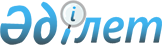 О внесении изменений в решение Мойынкумского районного маслихата Жамбылской области "О бюджете сельских округов Мойынкумского района на 2021–2023 годы" от 22 декабря 2020 года №72-2Решение Мойынкумского районного маслихата Жамбылской области от 13 июля 2021 года № 6-2
      РЕШИЛ:
      1. Внести в решение Мойынкумского районного маслихата Жамбылской области "О бюджете сельских округов Мойынкумского района на 2021-2023 годы" от 22 декабря 2020 года №72-2 (зарегистрировано в Реестре государственной регистрации нормативных правовых актов №4862) следующие изменения:
      "Пункт 1 изложить в новой редакции:
      1. Утвердить бюджет сельских округов на 2021-2023 годы согласно приложениям 1, 2, 3, 4, 5, 6, 7, 8, 9, 10, 11, 12, 13, 14, 15, 16, 17, 18, 19, 20, 21, 22, 23, 24, 25, 26, 27, 28, 29, 30, 31, 32, 33, 34, 35, 36, 37, 38, 39, 40, 41, 42, 43, 44, 45, 46, 47, 48, в том числе на 2021 год в следующих объемах:
      1.1. По Мойынкумскому сельскому округу:
      1) доходы – 304 170 тысяч тенге, в том числе:
      налоговые поступления – 20 562 тысяч тенге;
      неналоговые поступления - 0 тысяч тенге;
      поступления от продажи основного капитала - 0 тысяч тенге;
      поступления трансфертов – 283 608 тысяч тенге;
      2) затраты – 313 850 тысяч тенге;
      3) чистое бюджетное кредитование - 0 тысяч тенге, в том числе:
      бюджетные кредиты - 0 тысяч тенге;
      погашение бюджетных кредитов – 0 тысяч тенге;
      4) сальдо по операциям с финансовыми активами - 0 тысяч тенге, в том числе:
      приобретение финансовых активов - 0 тысяч тенге;
      поступления от продажи финансовых активов государства - 0 тысяч тенге;
      5) дефицит (профицит) бюджета – -9 680 тысяч тенге;
      6) финансирование дефицита (использование профицита) бюджета – 9 680 тысяч тенге, в том числе:
      поступление займов – 0 тысяч тенге;
      погашение займов – 0 тысяч тенге;
      используемые остатки бюджетных средств – 9 680 тысяч тенге.
      1.2. По Берликскому сельскому округу:
      1) доходы –49 709 тысяч тенге, в том числе:
      налоговые поступления – 3 689 тысяч тенге;
      неналоговые поступления - 0 тысяч тенге;
      поступления от продажи основного капитала - 0 тысяч тенге;
      поступления трансфертов – 46 020 тысяч тенге;
      2) затраты – 53 202 тысяч тенге;
      3) чистое бюджетное кредитование - 0 тысяч тенге, в том числе:
      бюджетные кредиты - 0 тысяч тенге;
      погашение бюджетных кредитов – 0 тысяч тенге;
      4) сальдо по операциям с финансовыми активами - 0 тысяч тенге, в том числе:
      приобретение финансовых активов - 0 тысяч тенге;
      поступления от продажи финансовых активов государства - 0 тысяч тенге;
      5) дефицит (профицит) бюджета – -3 493 тысяч тенге;
      6) финансирование дефицита (использование профицита) бюджета – 3 493 тысяч тенге, в том числе:
      поступление займов – 0 тысяч тенге;
      погашение займов – 0 тысяч тенге;
      используемые остатки бюджетных средств – 3 493 тысяч тенге.
      1.3. По Кенесскому сельскому округу:
      1) доходы – 110 923 тысяч тенге, в том числе:
      налоговые поступления – 2 791 тысяч тенге;
      неналоговые поступления - 0 тысяч тенге;
      поступления от продажи основного капитала - 0 тысяч тенге;
      поступления трансфертов – 108 132 тысяч тенге;
      2) затраты – 112 533 тысяч тенге;
      3) чистое бюджетное кредитование - 0 тысяч тенге, в том числе:
      бюджетные кредиты - 0 тысяч тенге;
      погашение бюджетных кредитов – 0 тысяч тенге;
      4) сальдо по операциям с финансовыми активами - 0 тысяч тенге, в том числе:
      приобретение финансовых активов - 0 тысяч тенге;
      поступления от продажи финансовых активов государства - 0 тысяч тенге;
      5) дефицит (профицит) бюджета – -1 610 тысяч тенге;
      6) финансирование дефицита (использование профицита) бюджета – 1 610 тысяч тенге, в том числе:
      поступление займов – 0 тысяч тенге;
      погашение займов – 0 тысяч тенге;
      используемые остатки бюджетных средств – 1 610 тысяч тенге.
      1.4. По Шыганакскому сельскому округу:
      1) доходы – 81 664 тысяч тенге, в том числе:
      налоговые поступления – 5 761 тысяч тенге;
      неналоговые поступления - 0 тысяч тенге;
      поступления от продажи основного капитала - 0 тысяч тенге;
      поступления трансфертов – 75 903 тысяч тенге;
      2) затраты – 83 429 тысяч тенге;
      3) чистое бюджетное кредитование - 0 тысяч тенге, в том числе:
      бюджетные кредиты - 0 тысяч тенге;
      погашение бюджетных кредитов – 0 тысяч тенге;
      4) сальдо по операциям с финансовыми активами - 0 тысяч тенге, в том числе:
      приобретение финансовых активов - 0 тысяч тенге;
      поступления от продажи финансовых активов государства - 0 тысяч тенге;
      5) дефицит (профицит) бюджета – - 1 765 тысяч тенге;
      6) финансирование дефицита (использование профицита) бюджета – 1 765 тысяч тенге, в том числе:
      поступление займов – 0 тысяч тенге;
      погашение займов – 0 тысяч тенге;
      используемые остатки бюджетных средств – 1 765 тысяч тенге.
      1.5. По Уланбельскому сельскому округу:
      1) доходы – 34 077 тысяч тенге, в том числе:
      налоговые поступления – 1 978 тысяч тенге;
      неналоговые поступления - 0 тысяч тенге;
      поступления от продажи основного капитала - 0 тысяч тенге;
      поступления трансфертов – 32 099 тысяч тенге;
      2) затраты – 34 518 тысяч тенге;
      3) чистое бюджетное кредитование - 0 тысяч тенге, в том числе:
      бюджетные кредиты - 0 тысяч тенге;
      погашение бюджетных кредитов – 0 тысяч тенге;
      4) сальдо по операциям с финансовыми активами - 0 тысяч тенге, в том числе:
      приобретение финансовых активов - 0 тысяч тенге;
      поступления от продажи финансовых активов государства - 0 тысяч тенге;
      5) дефицит (профицит) бюджета – -441тысяч тенге;
      6) финансирование дефицита (использование профицита) бюджета - 441 тысяч тенге, в том числе:
      поступление займов – 0 тысяч тенге;
      погашение займов – 0 тысяч тенге;
      используемые остатки бюджетных средств - 441 тысяч тенге.
      1.6. По Карабогетскому сельскому округу:
      1) доходы – 53 442 тысяч тенге, в том числе:
      налоговые поступления – 1 995 тысяч тенге;
      неналоговые поступления - 0 тысяч тенге;
      поступления от продажи основного капитала - 0 тысяч тенге;
      поступления трансфертов – 51 447 тысяч тенге;
      2) затраты – 54 530 тысяч тенге;
      3) чистое бюджетное кредитование - 0 тысяч тенге, в том числе:
      бюджетные кредиты - 0 тысяч тенге;
      погашение бюджетных кредитов – 0 тысяч тенге;
      4) сальдо по операциям с финансовыми активами - 0 тысяч тенге, в том числе:
      приобретение финансовых активов - 0 тысяч тенге;
      поступления от продажи финансовых активов государства - 0 тысяч тенге;
      5) дефицит (профицит) бюджета – -1 088 тысяч тенге;
      6) финансирование дефицита (использование профицита) бюджета – 1 088 тысяч тенге, в том числе:
      поступление займов – 0 тысяч тенге;
      погашение займов – 0 тысяч тенге;
      используемые остатки бюджетных средств – 1 088 тысяч тенге.
      1.7. По Кылышбайскому сельскому округу:
      1) доходы – 44 227 тысяч тенге, в том числе:
      налоговые поступления – 1 458 тысяч тенге;
      неналоговые поступления - 0 тысяч тенге;
      поступления от продажи основного капитала - 0 тысяч тенге;
      поступления трансфертов – 42 769 тысяч тенге;
      2) затраты – 44 987 тысяч тенге;
      3) чистое бюджетное кредитование - 0 тысяч тенге, в том числе:
      бюджетные кредиты - 0 тысяч тенге;
      погашение бюджетных кредитов – 0 тысяч тенге;
      4) сальдо по операциям с финансовыми активами - 0 тысяч тенге, в том числе:
      приобретение финансовых активов - 0 тысяч тенге;
      поступления от продажи финансовых активов государства - 0 тысяч тенге;
      5) дефицит (профицит) бюджета – -760 тысяч тенге;
      6) финансирование дефицита (использование профицита) бюджета - 760 тысяч тенге, в том числе:
      поступление займов – 0 тысяч тенге;
      погашение займов – 0 тысяч тенге;
      используемые остатки бюджетных средств - 760 тысяч тенге.
      1.8. По Жамбылскому сельскому округу:
      1) доходы – 43 649 тысяч тенге, в том числе:
      налоговые поступления – 1 825 тысяч тенге;
      неналоговые поступления - 0 тысяч тенге;
      поступления от продажи основного капитала - 0 тысяч тенге;
      поступления трансфертов – 41 824 тысяч тенге;
      2) затраты – 44 991 тысяч тенге;
      3) чистое бюджетное кредитование - 0 тысяч тенге, в том числе:
      бюджетные кредиты - 0 тысяч тенге;
      погашение бюджетных кредитов – 0 тысяч тенге;
      4) сальдо по операциям с финансовыми активами - 0 тысяч тенге, в том числе:
      приобретение финансовых активов - 0 тысяч тенге;
      поступления от продажи финансовых активов государства - 0 тысяч тенге;
      5) дефицит (профицит) бюджета – -1 342 тысяч тенге;
      6) финансирование дефицита (использование профицита) бюджета – 1 342 тысяч тенге, в том числе:
      поступление займов – 0 тысяч тенге;
      погашение займов – 0 тысяч тенге;
      используемые остатки бюджетных средств – 1 342 тысяч тенге.
      1.9. По Кызылотаускому сельскому округу:
      1) доходы – 41 369 тысяч тенге, в том числе:
      налоговые поступления – 685 тысяч тенге;
      неналоговые поступления - 0 тысяч тенге;
      поступления от продажи основного капитала - 0 тысяч тенге;
      поступления трансфертов – 40 684 тысяч тенге;
      2) затраты – 41 656 тысяч тенге;
      3) чистое бюджетное кредитование - 0 тысяч тенге, в том числе:
      бюджетные кредиты - 0 тысяч тенге;
      погашение бюджетных кредитов – 0 тысяч тенге;
      4) сальдо по операциям с финансовыми активами - 0 тысяч тенге, в том числе:
      приобретение финансовых активов - 0 тысяч тенге;
      поступления от продажи финансовых активов государства - 0 тысяч тенге;
      5) дефицит (профицит) бюджета – -287 тысяч тенге;
      6) финансирование дефицита (использование профицита) бюджета - 287 тысяч тенге, в том числе:
      поступление займов – 0 тысяч тенге;
      погашение займов – 0 тысяч тенге;
      используемые остатки бюджетных средств - 287 тысяч тенге.
      1.10. По Кызылталскому сельскому округу:
      1) доходы – 68 730 тысяч тенге, в том числе:
      налоговые поступления – 1 334 тысяч тенге;
      неналоговые поступления - 0 тысяч тенге;
      поступления от продажи основного капитала - 0 тысяч тенге;
      поступления трансфертов –67 396 тысяч тенге;
      2) затраты – 69 692 тысяч тенге;
      3) чистое бюджетное кредитование - 0 тысяч тенге, в том числе:
      бюджетные кредиты - 0 тысяч тенге;
      погашение бюджетных кредитов – 0 тысяч тенге;
      4) сальдо по операциям с финансовыми активами - 0 тысяч тенге, в том числе:
      приобретение финансовых активов - 0 тысяч тенге;
      поступления от продажи финансовых активов государства - 0 тысяч тенге;
      5) дефицит (профицит) бюджета – -962 тысяч тенге;
      6) финансирование дефицита (использование профицита) бюджета - 962 тысяч тенге, в том числе:
      поступление займов – 0 тысяч тенге;
      погашение займов – 0 тысяч тенге;
      используемые остатки бюджетных средств - 962 тысяч тенге.
      1.11. По Биназарскому сельскому округу:
      1) доходы – 33 103 тысяч тенге, в том числе:
      налоговые поступления – 1 247 тысяч тенге;
      неналоговые поступления - 0 тысяч тенге;
      поступления от продажи основного капитала - 0 тысяч тенге;
      поступления трансфертов – 31 856 тысяч тенге;
      2) затраты – 34 199 тысяч тенге;
      3) чистое бюджетное кредитование - 0 тысяч тенге, в том числе:
      бюджетные кредиты - 0 тысяч тенге;
      погашение бюджетных кредитов – 0 тысяч тенге;
      4) сальдо по операциям с финансовыми активами - 0 тысяч тенге, в том числе:
      приобретение финансовых активов - 0 тысяч тенге;
      поступления от продажи финансовых активов государства - 0 тысяч тенге;
      5) дефицит (профицит) бюджета – -1096 тысяч тенге;
      6) финансирование дефицита (использование профицита) бюджета – 1096 тысяч тенге, в том числе:
      поступление займов – 0 тысяч тенге;
      погашение займов – 0 тысяч тенге;
      используемые остатки бюджетных средств - 1096 тысяч тенге.
      1.12. По Хантаускому сельскому округу:
      1) доходы – 42 658 тысяч тенге, в том числе:
      налоговые поступления – 1 835 тысяч тенге;
      неналоговые поступления - 0 тысяч тенге;
      поступления от продажи основного капитала - 0 тысяч тенге;
      поступления трансфертов – 40 823 тысяч тенге;
      2) затраты – 43 359 тысяч тенге;
      3) чистое бюджетное кредитование - 0 тысяч тенге, в том числе:
      бюджетные кредиты - 0 тысяч тенге;
      погашение бюджетных кредитов – 0 тысяч тенге;
      4) сальдо по операциям с финансовыми активами - 0 тысяч тенге, в том числе:
      приобретение финансовых активов - 0 тысяч тенге;
      поступления от продажи финансовых активов государства - 0 тысяч тенге;
      5) дефицит (профицит) бюджета – -701 тысяч тенге;
      6) финансирование дефицита (использование профицита) бюджета - 701 тысяч тенге, в том числе:
      поступление займов – 0 тысяч тенге;
      погашение займов – 0 тысяч тенге;
      используемые остатки бюджетных средств - 701 тысяч тенге.
      1.13.По Мирненскому сельскому округу:
      1) доходы – 41 492 тысяч тенге, в том числе:
      налоговые поступления – 1 767 тысяч тенге;
      неналоговые поступления - 0 тысяч тенге;
      поступления от продажи основного капитала - 0 тысяч тенге;
      поступления трансфертов – 39 725 тысяч тенге;
      2) затраты – 41 503 тысяч тенге;
      3) чистое бюджетное кредитование - 0 тысяч тенге, в том числе:
      бюджетные кредиты - 0 тысяч тенге;
      погашение бюджетных кредитов – 0 тысяч тенге;
      4) сальдо по операциям с финансовыми активами - 0 тысяч тенге, в том числе:
      приобретение финансовых активов - 0 тысяч тенге;
      поступления от продажи финансовых активов государства - 0 тысяч тенге;
      5) дефицит (профицит) бюджета – -11 тысяч тенге;
      6) финансирование дефицита (использование профицита) бюджета - 11 тысяч тенге, в том числе:
      поступление займов – 0 тысяч тенге;
      погашение займов – 0 тысяч тенге;
      используемые остатки бюджетных средств - 11 тысяч тенге.
      1.14. По Акбакайскому сельскому округу:
      1) доходы – 22 558 тысяч тенге, в том числе:
      налоговые поступления – 729 тысяч тенге;
      неналоговые поступления - 0 тысяч тенге;
      поступления от продажи основного капитала - 0 тысяч тенге;
      поступления трансфертов – 21 829 тысяч тенге;
      2) затраты – 23 187 тысяч тенге;
      3) чистое бюджетное кредитование - 0 тысяч тенге, в том числе:
      бюджетные кредиты - 0 тысяч тенге;
      погашение бюджетных кредитов – 0 тысяч тенге;
      4) сальдо по операциям с финансовыми активами - 0 тысяч тенге, в том числе:
      приобретение финансовых активов - 0 тысяч тенге;
      поступления от продажи финансовых активов государства - 0 тысяч тенге;
      5) дефицит (профицит) бюджета – -629 тысяч тенге;
      6) финансирование дефицита (использование профицита) бюджета – 629 тысяч тенге, в том числе:
      поступление займов – 0 тысяч тенге;
      погашение займов – 0 тысяч тенге;
      используемые остатки бюджетных средств - 629 тысяч тенге.
      1.15. По Аксуекскому сельскому округу:
      1) доходы – 31 614 тысяч тенге, в том числе:
      налоговые поступления – 3 906 тысяч тенге;
      неналоговые поступления - 0 тысяч тенге;
      поступления от продажи основного капитала - 0 тысяч тенге;
      поступления трансфертов – 27 708 тысяч тенге;
      2) затраты – 31 945 тысяч тенге;
      3) чистое бюджетное кредитование - 0 тысяч тенге, в том числе:
      бюджетные кредиты - 0 тысяч тенге;
      погашение бюджетных кредитов – 0 тысяч тенге;
      4) сальдо по операциям с финансовыми активами - 0 тысяч тенге, в том числе:
      приобретение финансовых активов - 0 тысяч тенге;
      поступления от продажи финансовых активов государства - 0 тысяч тенге;
      5) дефицит (профицит) бюджета – -331 тысяч тенге;
      6) финансирование дефицита (использование профицита) бюджета - 331 тысяч тенге, в том числе:
      поступление займов – 0 тысяч тенге;
      погашение займов – 0 тысяч тенге;
      используемые остатки бюджетных средств - 331 тысяч тенге.
      1.16. По Мынаралскому сельскому округу:
      1) доходы – 39 388 тысяч тенге, в том числе:
      налоговые поступления – 1 012 тысяч тенге;
      неналоговые поступления - 0 тысяч тенге;
      поступления от продажи основного капитала - 0 тысяч тенге;
      поступления трансфертов – 38 376 тысяч тенге;
      2) затраты – 40 421 тысяч тенге;
      3) чистое бюджетное кредитование - 0 тысяч тенге, в том числе:
      бюджетные кредиты - 0 тысяч тенге;
      погашение бюджетных кредитов – 0 тысяч тенге;
      4) сальдо по операциям с финансовыми активами - 0 тысяч тенге, в том числе:
      приобретение финансовых активов - 0 тысяч тенге;
      поступления от продажи финансовых активов государства - 0 тысяч тенге;
      5) дефицит (профицит) бюджета – - 1033 тысяч тенге;
      6) финансирование дефицита (использование профицита) бюджета - 1033 тысяч тенге, в том числе:
      поступление займов – 0 тысяч тенге;
      погашение займов – 0 тысяч тенге;
      используемые остатки бюджетных средств - 1033 тысяч тенге".
      Приложения 1, 4, 7, 10, 13, 16, 19, 22, 25, 28, 31, 34, 37, 40, 43, 46 к указанному решению изложить в новой редакции, согласно приложениям 1, 2, 3, 4, 5, 6, 7, 8, 9, 10, 11, 12, 13, 14, 15, 16 к настоящему решению.
      2. Настоящее решение вводится в действие с 1 января 2021 года и подлежит официальному опубликованию. Бюджет Мойынкумского сельского округа на 2021 год Бюджет Берликского сельского округа на 2021 год Бюджет Кенесского сельского округа на 2021 год Бюджет Шыганакского сельского округа на 2021 год Бюджет Уланбельского сельского округа на 2021 год Бюджет Карабогетского сельского округа на 2021 год Бюджет Кылышбайского сельского округа на 2021 год Бюджет Жамбылского сельского округа на 2021 год Бюджет Кызылотауского сельского округа на 2021 год Бюджет Кызылталского сельского округа на 2021 год Бюджет Биназарского сельского округа на 2021 год Бюджет Хантауского сельского округа на 2021 год Бюджет Мирненского сельского округа на 2021 год Бюджет Акбакайского сельского округа на 2021 год Бюджет Аксуекского сельского округа на 2021 год Бюджет Мынаралского сельского округа на 2021 год
					© 2012. РГП на ПХВ «Институт законодательства и правовой информации Республики Казахстан» Министерства юстиции Республики Казахстан
				
      В.и.о Секретаря Мойынкумского 

      районного маслихата 

А. Қалыбаева
Приложение к 1 решению
Мойынкумского районного
 маслихата от 13 июля 2021 года 
№6-2Приложение 1 к решению
Мойынкумского районного 
маслихата №72-2 от 22 декабря 
2020 года
Категория 
Категория 
Категория 
Категория 
Категория 
Категория 
Категория 
Сумма, тысяч тенге
Класс
Класс
Класс
Класс
Класс
Сумма, тысяч тенге
Подкласс
Подкласс
Подкласс
Сумма, тысяч тенге
Наименование 
1
1
2
2
 3
 3
4
5
1. ДОХОДЫ
304170
1
1
Налоговые поступления
20562
04
04
Hалоги на собственность
20562
1
1
Налоги на имущество
167
3
3
Земельный налог
1663
4
4
Налог на транспортные средства
18732
 4
 4
Поступление трансфертов
283608
 02
 02
Трансферты из вышестояших органов государственного управления
283608
3
3
Трансферты из районного (города областного значения) бюджета
283608
Функциональная группа
Функциональная группа
Функциональная группа
Функциональная группа
Функциональная группа
Функциональная группа
Функциональная группа
Сумма, тысяч тенге
Администратор бюджетных программ
Администратор бюджетных программ
Администратор бюджетных программ
Администратор бюджетных программ
Администратор бюджетных программ
Администратор бюджетных программ
Сумма, тысяч тенге
Программа 
Программа 
Программа 
Программа 
Сумма, тысяч тенге
Наименование
Наименование
Сумма, тысяч тенге
1
2
2
3
3
4
4
5
2. ЗАТРАТЫ
2. ЗАТРАТЫ
313850
01
Государственные услуги общего характера
Государственные услуги общего характера
83323
124
124
Аппарат акима города районного значения, села, поселка, сельского округа
Аппарат акима города районного значения, села, поселка, сельского округа
83323
001
001
Услуги по обеспечению деятельности акима города районного значения, села, поселка, сельского округа
Услуги по обеспечению деятельности акима города районного значения, села, поселка, сельского округа
82273
022
022
Капитальные расходы государственного органа
Капитальные расходы государственного органа
1050
07
Жилищно-коммунальное хозяйство
Жилищно-коммунальное хозяйство
201527
124
124
Аппарат акима города районного значения, села, поселка, сельского округа
Аппарат акима города районного значения, села, поселка, сельского округа
87360
014
014
Функционирование системы водоснабжения и водоотведения населенных пунктов
Функционирование системы водоснабжения и водоотведения населенных пунктов
87360
124
124
Аппарат акима города районного значения, села, поселка, сельского округа
Аппарат акима города районного значения, села, поселка, сельского округа
114167
008
008
Освещение улиц в населенных пунктах
Освещение улиц в населенных пунктах
7500
009
009
Обеспечение санитарии населенных пунктов
Обеспечение санитарии населенных пунктов
6572
011
011
Благоустройство и озеленение населенных пунктов
Благоустройство и озеленение населенных пунктов
100095
12
Транспорт и коммуникации
Транспорт и коммуникации
1000
124
124
Аппарат акима города районного значения, села, поселка, сельского округа
Аппарат акима города районного значения, села, поселка, сельского округа
1000
013
013
Обеспечение функционирования автомобильных дорог в городах районного значения, селах, поселках, сельских округах
Обеспечение функционирования автомобильных дорог в городах районного значения, селах, поселках, сельских округах
1000
13
Прочие
Прочие
28000
124
124
Аппарат акима города районного значения, села, поселка, сельского округа
Аппарат акима города районного значения, села, поселка, сельского округа
28000
040
040
Реализация мероприятий для решения вопросов обустройства населенных пунктов в реализацию мер по содействию экономическому развитию регионов в рамках Государственной программы развития регионов до 2025 года
Реализация мероприятий для решения вопросов обустройства населенных пунктов в реализацию мер по содействию экономическому развитию регионов в рамках Государственной программы развития регионов до 2025 года
28000
3. ЧИСТОЕ БЮДЖЕТНОЕ КРЕДИТОВАНИЕ
3. ЧИСТОЕ БЮДЖЕТНОЕ КРЕДИТОВАНИЕ
0
Бюджетные кредиты
Бюджетные кредиты
0
Погашение бюджетных кредитов
Погашение бюджетных кредитов
0
4. САЛЬДО ПО ОПЕРАЦИЯМ С ФИНАНСОВЫМИ АКТИВАМИ
4. САЛЬДО ПО ОПЕРАЦИЯМ С ФИНАНСОВЫМИ АКТИВАМИ
0
Приобретение финансовых активов
Приобретение финансовых активов
0
Поступления от продажи финансовых активов государства
Поступления от продажи финансовых активов государства
0
5. ДЕФИЦИТ (ПРОФИЦИТ) БЮДЖЕТА
5. ДЕФИЦИТ (ПРОФИЦИТ) БЮДЖЕТА
-9680
6. ФИНАНСИРОВАНИЕ ДЕФИЦИТА (ИСПОЛЬЗОВАНИЕ ПРОФИЦИТА) БЮДЖЕТА
6. ФИНАНСИРОВАНИЕ ДЕФИЦИТА (ИСПОЛЬЗОВАНИЕ ПРОФИЦИТА) БЮДЖЕТА
9680
Поступление займов
Поступление займов
0
Погашение займов
Погашение займов
0
8
Используемые остатки бюджетных средств
Используемые остатки бюджетных средств
9680
01
01
Остатки бюджетных средств
Остатки бюджетных средств
9680
1
1
Свободные остатки бюджетных средств
Свободные остатки бюджетных средств
9680Приложение 2 к решению
Мойынкумского районного 
маслихата от 13 июля 2021 года
 №6-2Приложение 4 к решению
Мойынкумского районного 
маслихата от 22 декабря 2020 
года №72-2
Категория 
Категория 
Категория 
Категория 
Категория 
Категория 
Сумма, тысяч тенге
Класс
Класс
Класс
Класс
Класс
Сумма, тысяч тенге
Подкласс
Подкласс
Подкласс
Сумма, тысяч тенге
Наименование 
Наименование 
1
2
2
 3
 3
4
5
1. ДОХОДЫ
49709
1
Налоговые поступления
3689
04
04
Hалоги на собственность
3689
1
1
Налоги на имущество
26
3
3
Земельный налог
257
4
4
Налог на транспортные средства
3406
 4
Поступление трансфертов
46020
 02
 02
Трансферты из вышестояших органов государственного управления
46020
3
3
Трансферты из районного (города областного значения) бюджета
46020
Функциональная группа
Функциональная группа
Функциональная группа
Функциональная группа
Функциональная группа
Функциональная группа
Сумма, тысяч тенге
Администратор бюджетных программ
Администратор бюджетных программ
Администратор бюджетных программ
Администратор бюджетных программ
Администратор бюджетных программ
Сумма, тысяч тенге
Программа 
Программа 
Программа 
Программа 
Сумма, тысяч тенге
Наименование
Наименование
Сумма, тысяч тенге
1
2
3
3
4
4
5
2. ЗАТРАТЫ
2. ЗАТРАТЫ
53202
01
Государственные услуги общего характера
Государственные услуги общего характера
39490
124
Аппарат акима города районного значения, села, поселка, сельского округа
Аппарат акима города районного значения, села, поселка, сельского округа
39490
001
001
Услуги по обеспечению деятельности акима города районного значения, села, поселка, сельского округа
Услуги по обеспечению деятельности акима города районного значения, села, поселка, сельского округа
38739
022
022
Капитальные расходы государственного органа
Капитальные расходы государственного органа
751
07
Жилищно-коммунальное хозяйство
Жилищно-коммунальное хозяйство
13712
124
Аппарат акима города районного значения, села, поселка, сельского округа
Аппарат акима города районного значения, села, поселка, сельского округа
137
014
014
Функционирование системы водоснабжения и водоотведения населенных пунктов
Функционирование системы водоснабжения и водоотведения населенных пунктов
137
124
Аппарат акима города районного значения, села, поселка, сельского округа
Аппарат акима города районного значения, села, поселка, сельского округа
13575
008
008
Освещение улиц в населенных пунктах
Освещение улиц в населенных пунктах
4000
009
009
Обеспечение санитарии населенных пунктов
Обеспечение санитарии населенных пунктов
7850
011
011
Благоустройство и озеленение населенных пунктов
Благоустройство и озеленение населенных пунктов
1725
3. ЧИСТОЕ БЮДЖЕТНОЕ КРЕДИТОВАНИЕ
3. ЧИСТОЕ БЮДЖЕТНОЕ КРЕДИТОВАНИЕ
0
Бюджетные кредиты
Бюджетные кредиты
0
Погашение бюджетных кредитов
Погашение бюджетных кредитов
0
4. САЛЬДО ПО ОПЕРАЦИЯМ С ФИНАНСОВЫМИ АКТИВАМИ
4. САЛЬДО ПО ОПЕРАЦИЯМ С ФИНАНСОВЫМИ АКТИВАМИ
0
Приобретение финансовых активов
Приобретение финансовых активов
0
Поступления от продажи финансовых активов государства
Поступления от продажи финансовых активов государства
0
5. ДЕФИЦИТ (ПРОФИЦИТ) БЮДЖЕТА
5. ДЕФИЦИТ (ПРОФИЦИТ) БЮДЖЕТА
-3493
6. ФИНАНСИРОВАНИЕ ДЕФИЦИТА (ИСПОЛЬЗОВАНИЕ ПРОФИЦИТА) БЮДЖЕТА
6. ФИНАНСИРОВАНИЕ ДЕФИЦИТА (ИСПОЛЬЗОВАНИЕ ПРОФИЦИТА) БЮДЖЕТА
3493
Поступление займов
Поступление займов
0
Погашение займов
Погашение займов
0
8
Используемые остатки бюджетных средств
Используемые остатки бюджетных средств
3493
01
Остатки бюджетных средств
Остатки бюджетных средств
3493
1
1
Свободные остатки бюджетных средств
Свободные остатки бюджетных средств
3493Приложение 3 к решению
Мойынкумского районного 
маслихата от 13 июля 2021 года 
№6-2Приложение 7 к решению
Мойынкумского районного 
маслихата от 22 декабря 2020 
года №72-2
Категория 
Категория 
Категория 
Категория 
Категория 
Категория 
Сумма, тысяч тенге
Класс
Класс
Класс
Класс
Класс
Сумма, тысяч тенге
Подкласс
Подкласс
Подкласс
Наименование 
1
2
2
 3
 3
4
5
1. ДОХОДЫ
110923
1
Налоговые поступления
2791
04
04
Hалоги на собственность
2791
1
1
Налоги на имущество
13
3
3
Земельный налог
352
4
4
Налог на транспортные средства
2426
 4
Поступление трансфертов
108132
 02
 02
Трансферты из вышестояших органов государственного управления
108132
3
3
Трансферты из районного (города областного значения) бюджета
108132
Функциональная группа
Функциональная группа
Функциональная группа
Функциональная группа
Функциональная группа
Функциональная группа
Сумма, тысяч тенге
Администратор бюджетных программ
Администратор бюджетных программ
Администратор бюджетных программ
Администратор бюджетных программ
Сумма, тысяч тенге
Программа 
Программа 
Сумма, тысяч тенге
Наименование
Сумма, тысяч тенге
1
1
2
2
3
4
5
2. ЗАТРАТЫ
112533
01
01
Государственные услуги общего характера
37358
124
124
Аппарат акима города районного значения, села, поселка, сельского округа
37358
001
Услуги по обеспечению деятельности акима города районного значения, села, поселка, сельского округа
36358
022
Капитальные расходы государственного органа
1000
07
07
Жилищно-коммунальное хозяйство
64396
124
124
Аппарат акима города районного значения, села, поселка, сельского округа
55327
014
Функционирование системы водоснабжения и водоотведения населенных пунктов
55327
124
124
Аппарат акима города районного значения, села, поселка, сельского округа
9069
008
Освещение улиц в населенных пунктах
2400
009
Обеспечение санитарии населенных пунктов
5094
011
Благоустройство и озеленение населенных пунктов
1575
13
13
Прочие
10779
124
124
Аппарат акима города районного значения, села, поселка, сельского округа
10779
040
Реализация мероприятий для решения вопросов обустройства населенных пунктов в реализацию мер по содействию экономическому развитию регионов в рамках Государственной программы развития регионов до 2025 года
10779
3. ЧИСТОЕ БЮДЖЕТНОЕ КРЕДИТОВАНИЕ
0
Бюджетные кредиты
0
Погашение бюджетных кредитов
0
4. САЛЬДО ПО ОПЕРАЦИЯМ С ФИНАНСОВЫМИ АКТИВАМИ
0
Приобретение финансовых активов
0
Поступления от продажи финансовых активов государства
0
5. ДЕФИЦИТ (ПРОФИЦИТ) БЮДЖЕТА
-1610
6. ФИНАНСИРОВАНИЕ ДЕФИЦИТА (ИСПОЛЬЗОВАНИЕ ПРОФИЦИТА) БЮДЖЕТА
1610
Поступление займов
0
Погашение займов
0
8
8
Используемые остатки бюджетных средств
1610
01
01
Остатки бюджетных средств
1610
1
Свободные остатки бюджетных средств
1610Приложение 4 к решению
Мойынкумского районного 
маслихата от 13 июля 2021 года 
№6-2Приложение 10 к решению
Мойынкумского районного 
маслихата от 22 декабря 2020 
года №72-2
Категория 
Категория 
Категория 
Категория 
Сумма, тысяч тенге
Класс
Класс
Класс
Сумма, тысяч тенге
Подкласс
Подкласс
Наименование 
1
2
 3
4
5
1. ДОХОДЫ
81664
1
Налоговые поступления
5761
04
Hалоги на собственность
5761
1
Налоги на имущество
66
3
Земельный налог
235
4
Налог на транспортные средства
5460
 4
Поступление трансфертов
75903
 02
Трансферты из вышестояших органов государственного управления
75903
3
Трансферты из районного (города областного значения) бюджета
75903
Функциональная группа
Функциональная группа
Функциональная группа
Функциональная группа
Сумма, тысяч тенге
Администратор бюджетных программ
Администратор бюджетных программ
Администратор бюджетных программ
Сумма, тысяч тенге
Программа 
Программа 
Сумма, тысяч тенге
Наименование
Сумма, тысяч тенге
1
2
3
4
5
2. ЗАТРАТЫ
83429
01
Государственные услуги общего характера
54453
124
Аппарат акима города районного значения, села, поселка, сельского округа
54453
001
Услуги по обеспечению деятельности акима города районного значения, села, поселка, сельского округа
53733
022
Капитальные расходы государственного органа
720
07
Жилищно-коммунальное хозяйство
28976
124
Аппарат акима города районного значения, села, поселка, сельского округа
22433
014
Функционирование системы водоснабжения и водоотведения населенных пунктов
22433
124
Аппарат акима города районного значения, села, поселка, сельского округа
6543
008
Освещение улиц в населенных пунктах
3300
009
Обеспечение санитарии населенных пунктов
2743
011
Благоустройство и озеленение населенных пунктов
500
3. ЧИСТОЕ БЮДЖЕТНОЕ КРЕДИТОВАНИЕ
0
Бюджетные кредиты
0
Погашение бюджетных кредитов
0
4. САЛЬДО ПО ОПЕРАЦИЯМ С ФИНАНСОВЫМИ АКТИВАМИ
0
Приобретение финансовых активов
0
Поступления от продажи финансовых активов государства
0
5. ДЕФИЦИТ (ПРОФИЦИТ) БЮДЖЕТА
-1765
6. ФИНАНСИРОВАНИЕ ДЕФИЦИТА (ИСПОЛЬЗОВАНИЕ ПРОФИЦИТА) БЮДЖЕТА
1765
Поступление займов
0
Погашение займов
0
8
Используемые остатки бюджетных средств
1765
01
Остатки бюджетных средств
1765
1
Свободные остатки бюджетных средств
1765Приложение 5 к решению
Мойынкумского районного 
маслихата от 13 июля 2021 года 
№6-2Приложение 13 к решению
Мойынкумского районного 
маслихата от 22 декабря 2020 
года №72-2
Категория 
Категория 
Категория 
Категория 
Категория 
Категория 
Категория 
Сумма, тысяч тенге
Класс
Класс
Класс
Класс
Класс
Класс
Сумма, тысяч тенге
Подкласс
Подкласс
Подкласс
Подкласс
Наименование 
Наименование 
1
2
2
 3
 3
4
4
5
1. ДОХОДЫ
1. ДОХОДЫ
34077
1
Налоговые поступления
Налоговые поступления
1978
04
04
Hалоги на собственность
Hалоги на собственность
1978
1
1
Налоги на имущество
Налоги на имущество
12
3
3
Земельный налог
Земельный налог
35
4
4
Налог на транспортные средства
Налог на транспортные средства
1931
 4
Поступление трансфертов
Поступление трансфертов
32099
 02
 02
Трансферты из вышестояших органов государственного управления
Трансферты из вышестояших органов государственного управления
32099
3
3
Трансферты из районного (города областного значения) бюджета
Трансферты из районного (города областного значения) бюджета
32099
Функциональная группа
Функциональная группа
Функциональная группа
Функциональная группа
Функциональная группа
Функциональная группа
Функциональная группа
Сумма, тысяч тенге
Администратор бюджетных программ
Администратор бюджетных программ
Администратор бюджетных программ
Администратор бюджетных программ
Администратор бюджетных программ
Сумма, тысяч тенге
Программа 
Программа 
Программа 
Наименование
1
1
2
2
3
3
4
5
2. ЗАТРАТЫ
34518
01
01
Государственные услуги общего характера
26179
124
124
Аппарат акима города районного значения, села, поселка, сельского округа
26179
001
001
Услуги по обеспечению деятельности акима города районного значения, села, поселка, сельского округа
26179
07
07
Жилищно-коммунальное хозяйство
8339
124
124
Аппарат акима города районного значения, села, поселка, сельского округа
6639
014
014
Функционирование системы водоснабжения и водоотведения населенных пунктов
6639
124
124
Аппарат акима города районного значения, села, поселка, сельского округа
1700
008
008
Освещение улиц в населенных пунктах
1000
009
009
Обеспечение санитарии населенных пунктов
250
011
011
Благоустройство и озеленение населенных пунктов
450
3. ЧИСТОЕ БЮДЖЕТНОЕ КРЕДИТОВАНИЕ
0
Бюджетные кредиты
0
Погашение бюджетных кредитов
0
4. САЛЬДО ПО ОПЕРАЦИЯМ С ФИНАНСОВЫМИ АКТИВАМИ
0
Приобретение финансовых активов
0
Поступления от продажи финансовых активов государства
0
5. ДЕФИЦИТ (ПРОФИЦИТ) БЮДЖЕТА
-441
6. ФИНАНСИРОВАНИЕ ДЕФИЦИТА (ИСПОЛЬЗОВАНИЕ ПРОФИЦИТА) БЮДЖЕТА
441
Поступление займов
0
Погашение займов
0
8
8
Используемые остатки бюджетных средств
441
01
01
Остатки бюджетных средств
441
1
1
Свободные остатки бюджетных средств
441Приложение 6 к решению
Мойынкумского районного 
маслихата от 13 июля 2021 года 
№6-2Приложение 16 к решению
Мойынкумского районного 
маслихата от 22 декабря 2020 
года №72-2
Категория 
Категория 
Категория 
Категория 
Сумма, тысяч тенге
Класс
Класс
Класс
Сумма, тысяч тенге
Подкласс
Подкласс
Наименование 
1
2
 3
4
5
1. ДОХОДЫ
53442
1
Налоговые поступления
1995
04
Hалоги на собственность
1995
1
Налоги на имущество
19
3
Земельный налог
171
4
Налог на транспортные средства
1805
 4
Поступление трансфертов
51447
 02
Трансферты из вышестояших органов государственного управления
51447
3
Трансферты из районного (города областного значения) бюджета
51447
Функциональная группа
Функциональная группа
Функциональная группа
Функциональная группа
Сумма, тысяч тенге
Администратор бюджетных программ
Администратор бюджетных программ
Администратор бюджетных программ
Сумма, тысяч тенге
Программа 
Программа 
Сумма, тысяч тенге
Наименование
Сумма, тысяч тенге
1
2
3
4
5
2. ЗАТРАТЫ
54530
01
Государственные услуги общего характера
42424
124
Аппарат акима города районного значения, села, поселка, сельского округа
42424
001
Услуги по обеспечению деятельности акима города районного значения, села, поселка, сельского округа
42424
07
Жилищно-коммунальное хозяйство
9726
124
Аппарат акима города районного значения, села, поселка, сельского округа
7511
014
Функционирование системы водоснабжения и водоотведения населенных пунктов
7511
124
Аппарат акима города районного значения, села, поселка, сельского округа
2215
008
Освещение улиц в населенных пунктах
1500
009
Обеспечение санитарии населенных пунктов
250
011
Благоустройство и озеленение населенных пунктов
465
12
Транспорт и коммуникации
2380
124
Аппарат акима города районного значения, села, поселка, сельского округа
2380
013
Обеспечение функционирования автомобильных дорог в городах районного значения, селах, поселках, сельских округах
2380
3. ЧИСТОЕ БЮДЖЕТНОЕ КРЕДИТОВАНИЕ
0
Бюджетные кредиты
0
Погашение бюджетных кредитов
0
4. САЛЬДО ПО ОПЕРАЦИЯМ С ФИНАНСОВЫМИ АКТИВАМИ
0
Приобретение финансовых активов
0
Поступления от продажи финансовых активов государства
0
5. ДЕФИЦИТ (ПРОФИЦИТ) БЮДЖЕТА
-1088
6. ФИНАНСИРОВАНИЕ ДЕФИЦИТА (ИСПОЛЬЗОВАНИЕ ПРОФИЦИТА) БЮДЖЕТА
1088
Поступление займов
0
Погашение займов
0
8
Используемые остатки бюджетных средств
1088
01
Остатки бюджетных средств
1088
1
Свободные остатки бюджетных средств
1088Приложение 7 к решению
Мойынкумского районного 
маслихата от 13 июля 2021 года 
№6-2Приложение 19 к решению
Мойынкумского районного 
маслихата от 22 декабря 2020 
года №72-2
Категория 
Категория 
Категория 
Категория 
Категория 
Категория 
Сумма, тысяч тенге
Класс
Класс
Класс
Класс
Класс
Сумма, тысяч тенге
Подкласс
Подкласс
Подкласс
Подкласс
Наименование 
Наименование 
1
2
 3
 3
4
4
5
1. ДОХОДЫ
1. ДОХОДЫ
44227
1
Налоговые поступления
Налоговые поступления
1458
04
Hалоги на собственность
Hалоги на собственность
1458
1
1
Налоги на имущество
Налоги на имущество
6
3
3
Земельный налог
Земельный налог
238
4
4
Налог на транспортные средства
Налог на транспортные средства
1214
 4
Поступление трансфертов
Поступление трансфертов
42769
 02
Трансферты из вышестояших органов государственного управления
Трансферты из вышестояших органов государственного управления
42769
3
3
Трансферты из районного (города областного значения) бюджета
Трансферты из районного (города областного значения) бюджета
42769
Функциональная группа
Функциональная группа
Функциональная группа
Функциональная группа
Функциональная группа
Функциональная группа
Сумма, тысяч тенге
Администратор бюджетных программ
Администратор бюджетных программ
Администратор бюджетных программ
Администратор бюджетных программ
Администратор бюджетных программ
Сумма, тысяч тенге
Программа 
Программа 
Программа 
Сумма, тысяч тенге
Наименование
Сумма, тысяч тенге
1
2
2
3
3
4
5
2. ЗАТРАТЫ
44987
01
Государственные услуги общего характера
37672
124
124
Аппарат акима города районного значения, села, поселка, сельского округа
37672
001
001
Услуги по обеспечению деятельности акима города районного значения, села, поселка, сельского округа
37372
022
022
Капитальные расходы государственного органа
300
07
Жилищно-коммунальное хозяйство
7315
124
124
Аппарат акима города районного значения, села, поселка, сельского округа
5000
014
014
Функционирование системы водоснабжения и водоотведения населенных пунктов
5000
124
124
Аппарат акима города районного значения, села, поселка, сельского округа
2315
008
008
Освещение улиц в населенных пунктах
1200
011
011
Благоустройство и озеленение населенных пунктов
1115
3. ЧИСТОЕ БЮДЖЕТНОЕ КРЕДИТОВАНИЕ
0
Бюджетные кредиты
0
Погашение бюджетных кредитов
0
4. САЛЬДО ПО ОПЕРАЦИЯМ С ФИНАНСОВЫМИ АКТИВАМИ
0
Приобретение финансовых активов
0
Поступления от продажи финансовых активов государства
0
5. ДЕФИЦИТ (ПРОФИЦИТ) БЮДЖЕТА
-760
6. ФИНАНСИРОВАНИЕ ДЕФИЦИТА (ИСПОЛЬЗОВАНИЕ ПРОФИЦИТА) БЮДЖЕТА
760
Поступление займов
0
Погашение займов
0
8
Используемые остатки бюджетных средств
760
01
01
Остатки бюджетных средств
760
1
1
Свободные остатки бюджетных средств
760Приложение 8 к решению
Мойынкумского районного 
маслихата от 13 июля 2021 года 
№6-2Приложение 22 к решению
Мойынкумского районного 
маслихата от 22 декабря 2020 
года №72-2
Категория 
Категория 
Категория 
Категория 
Категория 
Сумма, тысяч тенге
Класс
Класс
Класс
Класс
Сумма, тысяч тенге
Подкласс
Подкласс
Наименование 
1
2
2
 3
4
5
1. ДОХОДЫ
43649
1
Налоговые поступления
1825
04
04
Hалоги на собственность
1825
1
Налоги на имущество
13
3
Земельный налог
222
4
Налог на транспортные средства
1590
 4
Поступление трансфертов
41824
 02
 02
Трансферты из вышестояших органов государственного управления
41824
3
Трансферты из районного (города областного значения) бюджета
41824
Функциональная группа
Функциональная группа
Функциональная группа
Функциональная группа
Функциональная группа
Сумма, тысяч тенге
Администратор бюджетных программ
Администратор бюджетных программ
Администратор бюджетных программ
Сумма, тысяч тенге
Программа 
Программа 
Сумма, тысяч тенге
Наименование
Сумма, тысяч тенге
1
1
2
3
4
5
2. ЗАТРАТЫ
44991
01
01
Государственные услуги общего характера
33200
124
Аппарат акима города районного значения, села, поселка, сельского округа
33200
001
Услуги по обеспечению деятельности акима города районного значения, села, поселка, сельского округа
33200
07
07
Жилищно-коммунальное хозяйство
11791
124
Аппарат акима города районного значения, села, поселка, сельского округа
9666
014
Функционирование системы водоснабжения и водоотведения населенных пунктов
9666
124
Аппарат акима города районного значения, села, поселка, сельского округа
2125
008
Освещение улиц в населенных пунктах
1200
009
Обеспечение санитарии населенных пунктов
250
011
Благоустройство и озеленение населенных пунктов
675
3. ЧИСТОЕ БЮДЖЕТНОЕ КРЕДИТОВАНИЕ
0
Бюджетные кредиты
0
Погашение бюджетных кредитов
0
4. САЛЬДО ПО ОПЕРАЦИЯМ С ФИНАНСОВЫМИ АКТИВАМИ
0
Приобретение финансовых активов
0
Поступления от продажи финансовых активов государства
0
5. ДЕФИЦИТ (ПРОФИЦИТ) БЮДЖЕТА
-1342
6. ФИНАНСИРОВАНИЕ ДЕФИЦИТА (ИСПОЛЬЗОВАНИЕ ПРОФИЦИТА) БЮДЖЕТА
1342
Поступление займов
0
Погашение займов
0
8
8
Используемые остатки бюджетных средств
1342
01
Остатки бюджетных средств
1342
1
Свободные остатки бюджетных средств
1342Приложение 9 к решению
Мойынкумского районного 
маслихата от 13 июля 2021 года 
№6-2Приложение 25 к решению
Мойынкумского районного 
маслихата от 22 декабря 2020
 года №72-2
Категория 
Категория 
Категория 
Категория 
Сумма, тысяч тенге
Класс
Класс
Класс
Сумма, тысяч тенге
Подкласс
Подкласс
Наименование 
1
2
 3
4
5
1. ДОХОДЫ
41369
1
Налоговые поступления
685
04
Hалоги на собственность
685
1
Налоги на имущество
24
3
Земельный налог
83
4
Налог на транспортные средства
578
 4
Поступление трансфертов
40684
 02
Трансферты из вышестояших органов государственного управления
40684
3
Трансферты из районного (города областного значения) бюджета
40684
Функциональная группа
Функциональная группа
Функциональная группа
Функциональная группа
Сумма, тысяч тенге
Администратор бюджетных программ
Администратор бюджетных программ
Администратор бюджетных программ
Сумма, тысяч тенге
Программа 
Программа 
Сумма, тысяч тенге
Наименование
Сумма, тысяч тенге
1
2
3
4
5
2. ЗАТРАТЫ
41656
01
Государственные услуги общего характера
26677
124
Аппарат акима города районного значения, села, поселка, сельского округа
26677
001
Услуги по обеспечению деятельности акима города районного значения, села, поселка, сельского округа
26677
07
Жилищно-коммунальное хозяйство
12777
124
Аппарат акима города районного значения, села, поселка, сельского округа
10352
014
Функционирование системы водоснабжения и водоотведения населенных пунктов
10352
124
Аппарат акима города районного значения, села, поселка, сельского округа
2425
008
Освещение улиц в населенных пунктах
800
009
Обеспечение санитарии населенных пунктов
250
011
Благоустройство и озеленение населенных пунктов
1375
13
Прочие
2202
124
Аппарат акима города районного значения, села, поселка, сельского округа
2202
040
Реализация мероприятий для решения вопросов обустройства населенных пунктов в реализацию мер по содействию экономическому развитию регионов в рамках Государственной программы развития регионов до 2025 года
2202
3. ЧИСТОЕ БЮДЖЕТНОЕ КРЕДИТОВАНИЕ
0
Бюджетные кредиты
0
Погашение бюджетных кредитов
0
4. САЛЬДО ПО ОПЕРАЦИЯМ С ФИНАНСОВЫМИ АКТИВАМИ
0
Приобретение финансовых активов
0
Поступления от продажи финансовых активов государства
0
5. ДЕФИЦИТ (ПРОФИЦИТ) БЮДЖЕТА
-287
6. ФИНАНСИРОВАНИЕ ДЕФИЦИТА (ИСПОЛЬЗОВАНИЕ ПРОФИЦИТА) БЮДЖЕТА
287
Поступление займов
0
Погашение займов
0
8
Используемые остатки бюджетных средств
287
01
Остатки бюджетных средств
287
1
Свободные остатки бюджетных средств
287Приложение 10 к решению
Мойынкумского районного 
маслихата от 13 июля 2021 года 
№6-2Приложение 28 к решению
Мойынкумского районного 
маслихата от 22 декабря 2020
 года №72-2
Категория 
Категория 
Категория 
Категория 
Сумма, тысяч тенге
Класс
Класс
Класс
Сумма, тысяч тенге
Подкласс
Подкласс
Наименование 
1
2
 3
4
5
1. ДОХОДЫ
68730
1
Налоговые поступления
1334
04
Hалоги на собственность
1334
1
Налоги на имущество
14
3
Земельный налог
139
4
Налог на транспортные средства
1181
 4
Поступление трансфертов
67396
 02
Трансферты из вышестояших органов государственного управления
67396
3
Трансферты из районного (города областного значения) бюджета
67396
Функциональная группа
Функциональная группа
Функциональная группа
Функциональная группа
Сумма, тысяч тенге
Администратор бюджетных программ
Администратор бюджетных программ
Администратор бюджетных программ
Сумма, тысяч тенге
Программа 
Программа 
Сумма, тысяч тенге
Наименование
Сумма, тысяч тенге
1
2
3
4
5
2. ЗАТРАТЫ
69692
01
Государственные услуги общего характера
45932
124
Аппарат акима города районного значения, села, поселка, сельского округа
45932
001
Услуги по обеспечению деятельности акима города районного значения, села, поселка, сельского округа
45932
07
Жилищно-коммунальное хозяйство
6360
124
Аппарат акима города районного значения, села, поселка, сельского округа
2985
014
Функционирование системы водоснабжения и водоотведения населенных пунктов
2985
124
Аппарат акима города районного значения, села, поселка, сельского округа
3375
008
Освещение улиц в населенных пунктах
1700
009
Обеспечение санитарии населенных пунктов
250
011
Благоустройство и озеленение населенных пунктов
1425
13
Прочие
17400
124
Аппарат акима города районного значения, села, поселка, сельского округа
17400
040
Реализация мероприятий для решения вопросов обустройства населенных пунктов в реализацию мер по содействию экономическому развитию регионов в рамках Государственной программы развития регионов до 2025 года
17400
3. ЧИСТОЕ БЮДЖЕТНОЕ КРЕДИТОВАНИЕ
0
Бюджетные кредиты
0
Погашение бюджетных кредитов
0
4. САЛЬДО ПО ОПЕРАЦИЯМ С ФИНАНСОВЫМИ АКТИВАМИ
0
Приобретение финансовых активов
0
Поступления от продажи финансовых активов государства
0
5. ДЕФИЦИТ (ПРОФИЦИТ) БЮДЖЕТА
-962
6. ФИНАНСИРОВАНИЕ ДЕФИЦИТА (ИСПОЛЬЗОВАНИЕ ПРОФИЦИТА) БЮДЖЕТА
962
Поступление займов
0
Погашение займов
0
8
Используемые остатки бюджетных средств
962
01
Остатки бюджетных средств
962
1
Свободные остатки бюджетных средств
962Приложение 11 к решению
Мойынкумского районного 
маслихата от 13 июля 2021 года 
№6-2Приложение 31 к решению
Мойынкумского районного 
маслихата от 22 декабря 2020 
года №72-2
Категория 
Категория 
Категория 
Категория 
Сумма, тысяч тенге
Класс
Класс
Класс
Сумма, тысяч тенге
Подкласс
Подкласс
Наименование 
1
2
 3
4
5
1. ДОХОДЫ
33103
1
Налоговые поступления
1247
04
Hалоги на собственность
1247
1
Налоги на имущество
29
3
Земельный налог
144
4
Налог на транспортные средства
1074
 4
Поступление трансфертов
31856
 02
Трансферты из вышестояших органов государственного управления
31856
3
Трансферты из районного (города областного значения) бюджета
31856
Функциональная группа
Функциональная группа
Функциональная группа
Функциональная группа
Сумма, тысяч тенге
Администратор бюджетных программ
Администратор бюджетных программ
Администратор бюджетных программ
Сумма, тысяч тенге
Программа 
Программа 
Сумма, тысяч тенге
Наименование
Сумма, тысяч тенге
1
2
3
4
5
2. ЗАТРАТЫ
34199
01
Государственные услуги общего характера
27191
124
Аппарат акима города районного значения, села, поселка, сельского округа
27191
001
Услуги по обеспечению деятельности акима города районного значения, села, поселка, сельского округа
26841
022
Капитальные расходы государственного органа
350
07
Жилищно-коммунальное хозяйство
7008
124
Аппарат акима города районного значения, села, поселка, сельского округа
3183
014
Функционирование системы водоснабжения и водоотведения населенных пунктов
3183
124
Аппарат акима города районного значения, села, поселка, сельского округа
3825
008
Освещение улиц в населенных пунктах
1200
009
Обеспечение санитарии населенных пунктов
1050
011
Благоустройство и озеленение населенных пунктов
1575
3. ЧИСТОЕ БЮДЖЕТНОЕ КРЕДИТОВАНИЕ
0
Бюджетные кредиты
0
Погашение бюджетных кредитов
0
4. САЛЬДО ПО ОПЕРАЦИЯМ С ФИНАНСОВЫМИ АКТИВАМИ
0
Приобретение финансовых активов
0
Поступления от продажи финансовых активов государства
0
5. ДЕФИЦИТ (ПРОФИЦИТ) БЮДЖЕТА
-1096
6. ФИНАНСИРОВАНИЕ ДЕФИЦИТА (ИСПОЛЬЗОВАНИЕ ПРОФИЦИТА) БЮДЖЕТА
1096
Поступление займов
0
Погашение займов
0
8
Используемые остатки бюджетных средств
1096
01
Остатки бюджетных средств
1096
1
Свободные остатки бюджетных средств
1096Приложение 12 к решению
Мойынкумского районного 
маслихата от 13 июля 2021 года 
№6-2Приложение 34 к решению
Мойынкумского районного 
маслихата от 22 декабря 2020 
года №72-2
Категория 
Категория 
Категория 
Категория 
Категория 
Сумма, тысяч тенге
Класс
Класс
Класс
Класс
Сумма, тысяч тенге
Подкласс
Подкласс
Наименование 
1
2
2
 3
4
5
1. ДОХОДЫ
42658
1
Налоговые поступления
1835
04
04
Hалоги на собственность
1835
1
Налоги на имущество
24
3
Земельный налог
59
4
Налог на транспортные средства
1752
 4
Поступление трансфертов
40823
 02
 02
Трансферты из вышестояших органов государственного управления
40823
3
Трансферты из районного (города областного значения) бюджета
40823
Функциональная группа
Функциональная группа
Функциональная группа
Функциональная группа
Функциональная группа
Сумма, тысяч тенге
Администратор бюджетных программ
Администратор бюджетных программ
Администратор бюджетных программ
Администратор бюджетных программ
Сумма, тысяч тенге
Программа 
Программа 
Программа 
Сумма, тысяч тенге
Наименование
Сумма, тысяч тенге
1
2
3
3
4
5
2. ЗАТРАТЫ
43359
01
Государственные услуги общего характера
36409
124
Аппарат акима города районного значения, села, поселка, сельского округа
36409
001
001
Услуги по обеспечению деятельности акима города районного значения, села, поселка, сельского округа
36089
022
022
Капитальные расходы государственного органа
320
07
Жилищно-коммунальное хозяйство
6950
124
Аппарат акима города районного значения, села, поселка, сельского округа
5000
014
014
Функционирование системы водоснабжения и водоотведения населенных пунктов
5000
124
Аппарат акима города районного значения, села, поселка, сельского округа
1950
008
008
Освещение улиц в населенных пунктах
700
009
009
Обеспечение санитарии населенных пунктов
1250
3. ЧИСТОЕ БЮДЖЕТНОЕ КРЕДИТОВАНИЕ
0
Бюджетные кредиты
0
Погашение бюджетных кредитов
0
4. САЛЬДО ПО ОПЕРАЦИЯМ С ФИНАНСОВЫМИ АКТИВАМИ
0
Приобретение финансовых активов
0
Поступления от продажи финансовых активов государства
0
5. ДЕФИЦИТ (ПРОФИЦИТ) БЮДЖЕТА
-701
6. ФИНАНСИРОВАНИЕ ДЕФИЦИТА (ИСПОЛЬЗОВАНИЕ ПРОФИЦИТА) БЮДЖЕТА
701
Поступление займов
0
Погашение займов
0
8
Используемые остатки бюджетных средств
701
01
Остатки бюджетных средств
701
1
1
Свободные остатки бюджетных средств
701Приложение 13 к решению
Мойынкумского районного 
маслихата от 13 июля 2021 года 
№6-2Приложение 37 к решению
Мойынкумского районного 
маслихата от 22 декабря 2020 
года №72-2
Категория 
Категория 
Категория 
Категория 
Сумма, тысяч тенге
Класс
Класс
Класс
Сумма, тысяч тенге
Подкласс
Подкласс
Сумма, тысяч тенге
Наименование 
Сумма, тысяч тенге
1
2
 3
4
5
1. ДОХОДЫ
41492
1
Налоговые поступления
1767
04
Hалоги на собственность
1767
1
Налоги на имущество
28
3
Земельный налог
18
4
Налог на транспортные средства
1721
 4
Поступление трансфертов
39725
 02
Трансферты из вышестояших органов государственного управления
39725
3
Трансферты из районного (города областного значения) бюджета
39725
Функциональная группа
Функциональная группа
Функциональная группа
Функциональная группа
Сумма, тысяч тенге
Администратор бюджетных программ
Администратор бюджетных программ
Администратор бюджетных программ
Сумма, тысяч тенге
Программа 
Программа 
Сумма, тысяч тенге
Наименование
Сумма, тысяч тенге
1
2
3
4
5
2. ЗАТРАТЫ
41503
01
Государственные услуги общего характера
31008
124
Аппарат акима города районного значения, села, поселка, сельского округа
31008
001
Услуги по обеспечению деятельности акима города районного значения, села, поселка, сельского округа
31008
07
Жилищно-коммунальное хозяйство
10495
124
Аппарат акима города районного значения, села, поселка, сельского округа
7645
014
Функционирование системы водоснабжения и водоотведения населенных пунктов
7645
124
Аппарат акима города районного значения, села, поселка, сельского округа
2850
008
Освещение улиц в населенных пунктах
1100
009
Обеспечение санитарии населенных пунктов
1250
011
Благоустройство и озеленение населенных пунктов
500
3. ЧИСТОЕ БЮДЖЕТНОЕ КРЕДИТОВАНИЕ
0
Бюджетные кредиты
0
Погашение бюджетных кредитов
0
4. САЛЬДО ПО ОПЕРАЦИЯМ С ФИНАНСОВЫМИ АКТИВАМИ
0
Приобретение финансовых активов
0
Поступления от продажи финансовых активов государства
0
5. ДЕФИЦИТ (ПРОФИЦИТ) БЮДЖЕТА
-11
6. ФИНАНСИРОВАНИЕ ДЕФИЦИТА (ИСПОЛЬЗОВАНИЕ ПРОФИЦИТА) БЮДЖЕТА
11
Поступление займов
0
Погашение займов
0
8
Используемые остатки бюджетных средств
11
01
Остатки бюджетных средств
11
1
Свободные остатки бюджетных средств
11Приложение 14 к решению 
Мойынкумского районного 
маслихата от 13 июля 2021 года 
№6-2Приложение 40 к решению 
Мойынкумского районного 
маслихата №72-2 от 22 декабря 
2020 года
Категория 
Категория 
Категория 
Категория 
Категория 
Категория 
Сумма, тысяч тенге
Класс
Класс
Класс
Класс
Класс
Сумма, тысяч тенге
Подкласс
Подкласс
Подкласс
Подкласс
Сумма, тысяч тенге
Наименование 
Наименование 
Сумма, тысяч тенге
1
2
 3
 3
4
4
5
1. ДОХОДЫ
1. ДОХОДЫ
22558
1
Налоговые поступления
Налоговые поступления
729
04
Hалоги на собственность
Hалоги на собственность
729
1
1
Налоги на имущество
Налоги на имущество
30
3
3
Земельный налог
Земельный налог
29
4
4
Налог на транспортные средства
Налог на транспортные средства
670
 4
Поступление трансфертов
Поступление трансфертов
21829
 02
Трансферты из вышестояших органов государственного управления
Трансферты из вышестояших органов государственного управления
21829
3
3
Трансферты из районного (города областного значения) бюджета
Трансферты из районного (города областного значения) бюджета
21829
Функциональная группа
Функциональная группа
Функциональная группа
Функциональная группа
Функциональная группа
Функциональная группа
Сумма, тысяч тенге
Администратор бюджетных программ
Администратор бюджетных программ
Администратор бюджетных программ
Администратор бюджетных программ
Администратор бюджетных программ
Сумма, тысяч тенге
Программа 
Программа 
Программа 
Сумма, тысяч тенге
Наименование
Сумма, тысяч тенге
1
2
2
3
3
4
5
2. ЗАТРАТЫ
23187
01
Государственные услуги общего характера
21987
124
124
Аппарат акима города районного значения, села, поселка, сельского округа
21987
001
001
Услуги по обеспечению деятельности акима города районного значения, села, поселка, сельского округа
21987
07
Жилищно-коммунальное хозяйство
1200
124
124
Аппарат акима города районного значения, села, поселка, сельского округа
1200
008
008
Освещение улиц в населенных пунктах
200
009
009
Обеспечение санитарии населенных пунктов
1000
3. ЧИСТОЕ БЮДЖЕТНОЕ КРЕДИТОВАНИЕ
0
Бюджетные кредиты
0
Погашение бюджетных кредитов
0
4. САЛЬДО ПО ОПЕРАЦИЯМ С ФИНАНСОВЫМИ АКТИВАМИ
0
Приобретение финансовых активов
0
Поступления от продажи финансовых активов государства
0
5. ДЕФИЦИТ (ПРОФИЦИТ) БЮДЖЕТА
-629
6. ФИНАНСИРОВАНИЕ ДЕФИЦИТА (ИСПОЛЬЗОВАНИЕ ПРОФИЦИТА) БЮДЖЕТА
629
Поступление займов
0
Погашение займов
0
8
Используемые остатки бюджетных средств
629
01
01
Остатки бюджетных средств
629
1
1
Свободные остатки бюджетных средств
629Приложение 15 к решению 
Мойынкумского районного 
маслихата от 13 июля 2021 года 
№6-2Приложение 43 к решению 
Мойынкумского районного 
маслихата №72-2 от 22 декабря 
2020 года
Категория 
Категория 
Категория 
Категория 
Сумма, тысяч тенге
Класс
Класс
Класс
Сумма, тысяч тенге
Подкласс
Подкласс
Наименование 
1
2
 3
4
5
1. ДОХОДЫ
31614
1
Налоговые поступления
3906
04
Hалоги на собственность
3906
1
Налоги на имущество
17
3
Земельный налог
293
4
Налог на транспортные средства
3596
 4
Поступление трансфертов
27708
 02
Трансферты из вышестояших органов государственного управления
27708
3
Трансферты из районного (города областного значения) бюджета
27708
Функциональная группа
Функциональная группа
Функциональная группа
Функциональная группа
Сумма, тысяч тенге
Администратор бюджетных программ
Администратор бюджетных программ
Администратор бюджетных программ
Сумма, тысяч тенге
Программа 
Программа 
Сумма, тысяч тенге
Наименование
Сумма, тысяч тенге
1
2
3
4
5
2. ЗАТРАТЫ
31945
01
Государственные услуги общего характера
27924
124
Аппарат акима города районного значения, села, поселка, сельского округа
27924
001
Услуги по обеспечению деятельности акима города районного значения, села, поселка, сельского округа
27604
022
Капитальные расходы государственного органа
320
07
Жилищно-коммунальное хозяйство
4021
124
Аппарат акима города районного значения, села, поселка, сельского округа
1675
014
Функционирование системы водоснабжения и водоотведения населенных пунктов
1675
124
Аппарат акима города районного значения, села, поселка, сельского округа
2346
008
Освещение улиц в населенных пунктах
646
009
Обеспечение санитарии населенных пунктов
1400
011
Благоустройство и озеленение населенных пунктов
300
3. ЧИСТОЕ БЮДЖЕТНОЕ КРЕДИТОВАНИЕ
0
Бюджетные кредиты
0
Погашение бюджетных кредитов
0
4. САЛЬДО ПО ОПЕРАЦИЯМ С ФИНАНСОВЫМИ АКТИВАМИ
0
Приобретение финансовых активов
0
Поступления от продажи финансовых активов государства
0
5. ДЕФИЦИТ (ПРОФИЦИТ) БЮДЖЕТА
-331
6. ФИНАНСИРОВАНИЕ ДЕФИЦИТА (ИСПОЛЬЗОВАНИЕ ПРОФИЦИТА) БЮДЖЕТА
331
Поступление займов
0
Погашение займов
0
8
Используемые остатки бюджетных средств
331
01
Остатки бюджетных средств
331
1
Свободные остатки бюджетных средств
331Приложение 16 к решению
Мойынкумского районного 
маслихата от 13 июля 2021 года 
№6-2Приложение 46 к решению
Мойынкумского районного 
маслихата №72-2 от 22 декабря 
2020 года
Категория 
Категория 
Категория 
Категория 
Категория 
Категория 
Сумма, тысяч тенге
Класс
Класс
Класс
Класс
Класс
Сумма, тысяч тенге
Подкласс
Подкласс
Подкласс
Наименование 
1
2
2
 3
 3
4
5
1. ДОХОДЫ
39388
1
Налоговые поступления
1012
04
04
Hалоги на собственность
1012
1
1
Налоги на имущество
32
3
3
Земельный налог
62
4
4
Налог на транспортные средства
918
 4
Поступление трансфертов
38376
 02
 02
Трансферты из вышестояших органов государственного управления
38376
3
3
Трансферты из районного (города областного значения) бюджета
38376
Функциональная группа
Функциональная группа
Функциональная группа
Функциональная группа
Функциональная группа
Функциональная группа
Сумма, тысяч тенге
Администратор бюджетных программ
Администратор бюджетных программ
Администратор бюджетных программ
Администратор бюджетных программ
Сумма, тысяч тенге
Программа 
Программа 
Сумма, тысяч тенге
Наименование
Сумма, тысяч тенге
1
1
2
2
3
4
5
2. ЗАТРАТЫ
40421
01
01
Государственные услуги общего характера
31181
124
124
Аппарат акима города районного значения, села, поселка, сельского округа
31181
001
Услуги по обеспечению деятельности акима города районного значения, села, поселка, сельского округа
31181
07
07
Жилищно-коммунальное хозяйство
9240
124
124
Аппарат акима города районного значения, села, поселка, сельского округа
7940
014
Функционирование системы водоснабжения и водоотведения населенных пунктов
7940
124
124
Аппарат акима города районного значения, села, поселка, сельского округа
1300
008
Освещение улиц в населенных пунктах
800
009
Обеспечение санитарии населенных пунктов
500
3. ЧИСТОЕ БЮДЖЕТНОЕ КРЕДИТОВАНИЕ
0
Бюджетные кредиты
0
Погашение бюджетных кредитов
0
4. САЛЬДО ПО ОПЕРАЦИЯМ С ФИНАНСОВЫМИ АКТИВАМИ
0
Приобретение финансовых активов
0
Поступления от продажи финансовых активов государства
0
5. ДЕФИЦИТ (ПРОФИЦИТ) БЮДЖЕТА
-1033
6. ФИНАНСИРОВАНИЕ ДЕФИЦИТА (ИСПОЛЬЗОВАНИЕ ПРОФИЦИТА) БЮДЖЕТА
1033
Поступление займов
0
Погашение займов
0
8
8
Используемые остатки бюджетных средств
1033
01
01
Остатки бюджетных средств
1033
1
Свободные остатки бюджетных средств
1033